ZABAWY RUCHOWEhttps://www.youtube.com/watch?v=FZ3pj_ZkldQ-  wygibasy z naszej klasy- ćwiczenia gimnastyczne przy muzycehttps://www.youtube.com/watch?v=sXqaZUp2N-w-  boogie- woogie- zabawa ze śpiewemhttps://www.youtube.com/watch?v=lFWysdCgVNg-   Chocolate choco choco- taniec dla dziecihttps://www.youtube.com/watch?v=aMGQtiQUdkA- taniec dla dzieciZAJĘCIA MUZYCZNEWiosenny śpiew polskich ptaków –  muzyka  relaksacyjnahttps://www.youtube.com/watch?v=mimkPNKl5pohttps://www.youtube.com/watch?v=OrblYes-w6UPośpiewajmy razemPiosenka ,, Jaskółka, czyli ogłaszają  ptaki wiosnę”https://www.youtube.com/watch?v=DqNDn9NdL34ZAJĘCIA PLASTYCZNE Wiosenne drzewko 3d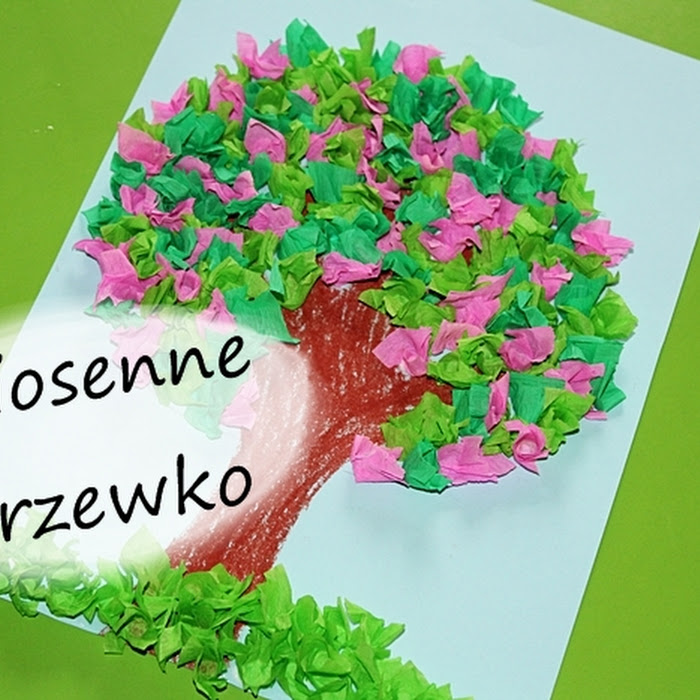 Sposób wykonania- https://www.youtube.com/watch?v=2FjRnpKuT5kPrzyjrzyj się poniższym zdjęciom – żabki i bociana. Wytnij kółka odpowiedniej wielkości i spróbuj wykonać sympatyczne zwierzątka.  Dasz radę!!!Żabka z orgiami- kółka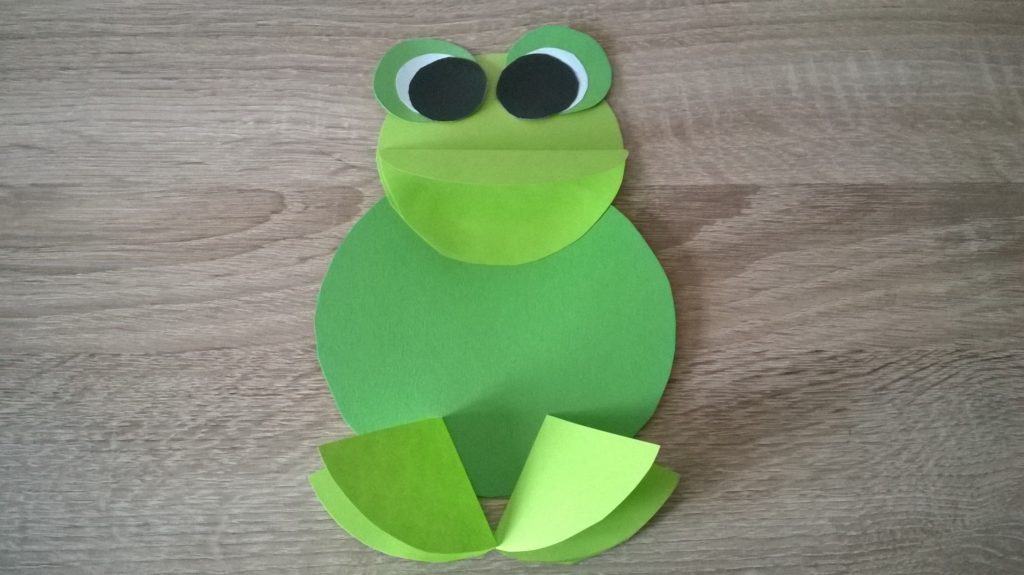 Bocian  - orgiami z kółek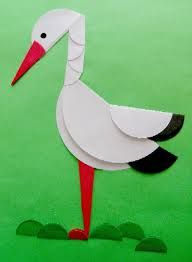 A może bocian z talerzyka?-  opis wykonania na stronie https://www.youtube.com/watch?v=Nbd6YT7aFos-  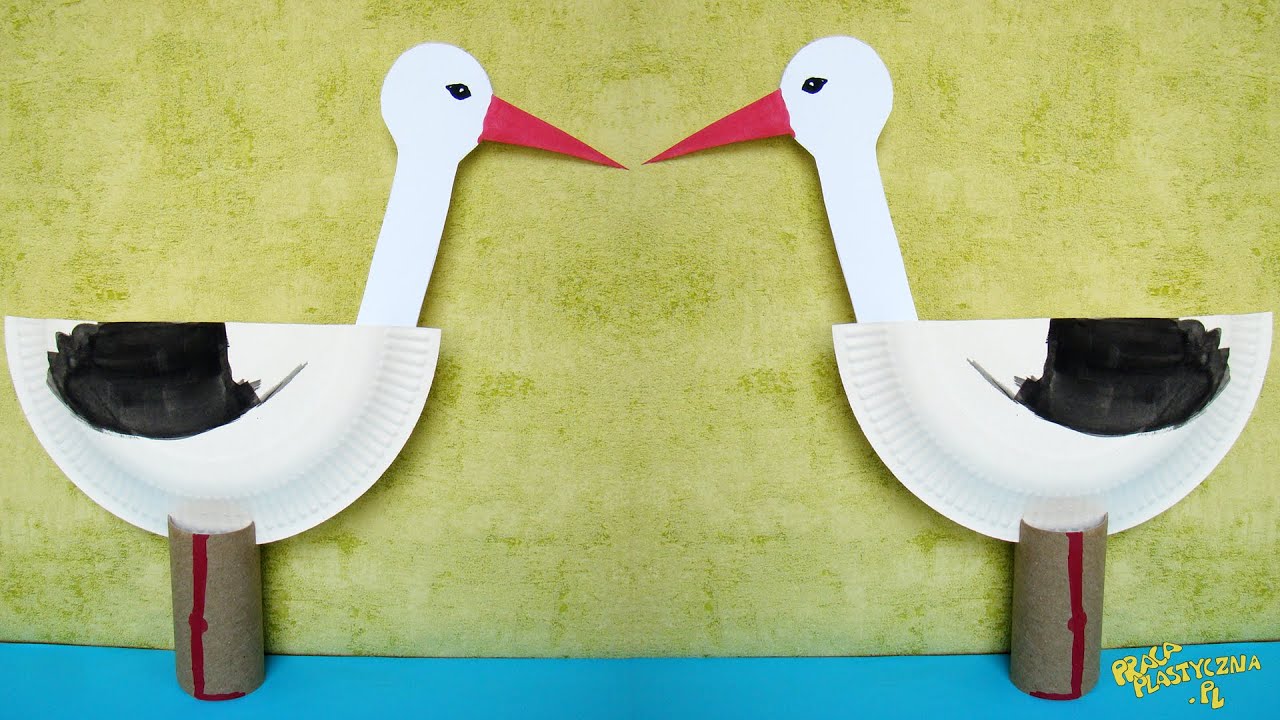 